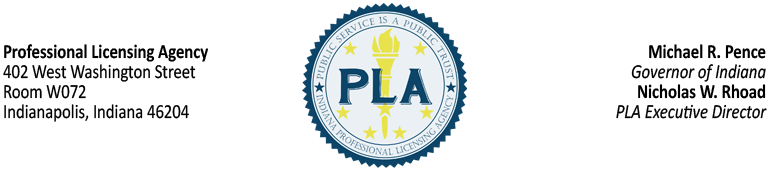 Cover Sheet for Advanced Practice Nurse Collaborative Agreement1. Name of Facility: ________________________________________________________________2. Name of Advanced Practice Nurse: _________________________________________________3. Indiana License Number for RN and Certification for Advanced Practice Nurse (RN/APN/CSR):___________________________________________________________________________________4. Type of Request (Check One):________New Collaborative Agreement ________Additional Collaborative Agreement5. For any Collaborative Agreements are the following included:_______ Name, business address, home address, zip codes, telephone numbers and license numbers               for APN and physician_______ Coverage Clause Included_______ Review Clause Included6. For changes in Collaborative Agreements please place a check next to the type(s) and include a detailed cover letter on letterhead which indicates exactly which physicians you are adding/deleting/keeping, which locations you are adding/deleting/keeping and the date the changes should take effect:_____ Add Physician to existing Agreement with no other changes______Delete Physician from existing Agreement with no other changes______Change Physicians on existing Agreement with no other changes______Add locations to existing Agreement with no other changes______ Delete locations to existing Agreement with no other changes______ Change location to existing Agreement______ Cancel Current CSR______ Request to Update CSR**Please Note: If you do not have a CSR and you intend to administer and dispense controlled substances, you must fill out the CSR application, pay the fee and complete the requirements including but not limited to the criminal background check.**